Orange and yellow oo – poo at the zoo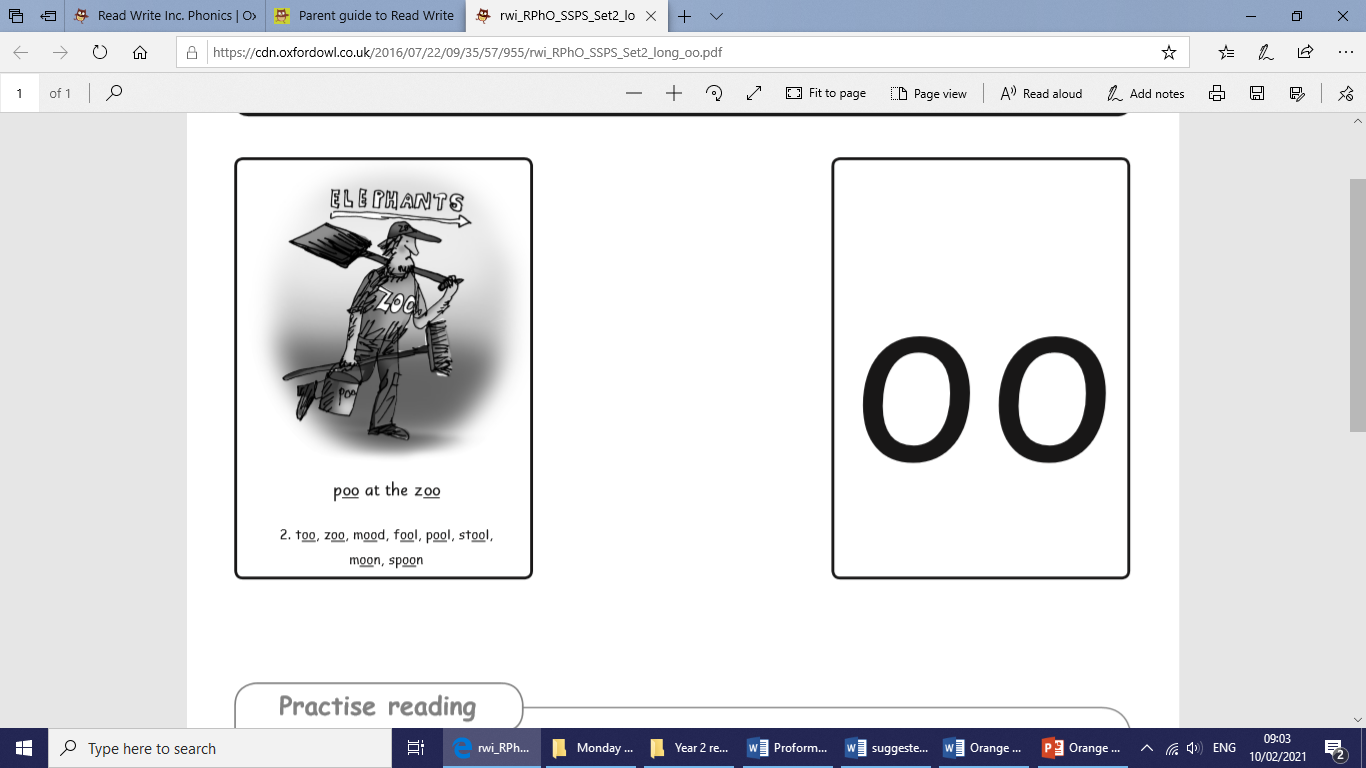 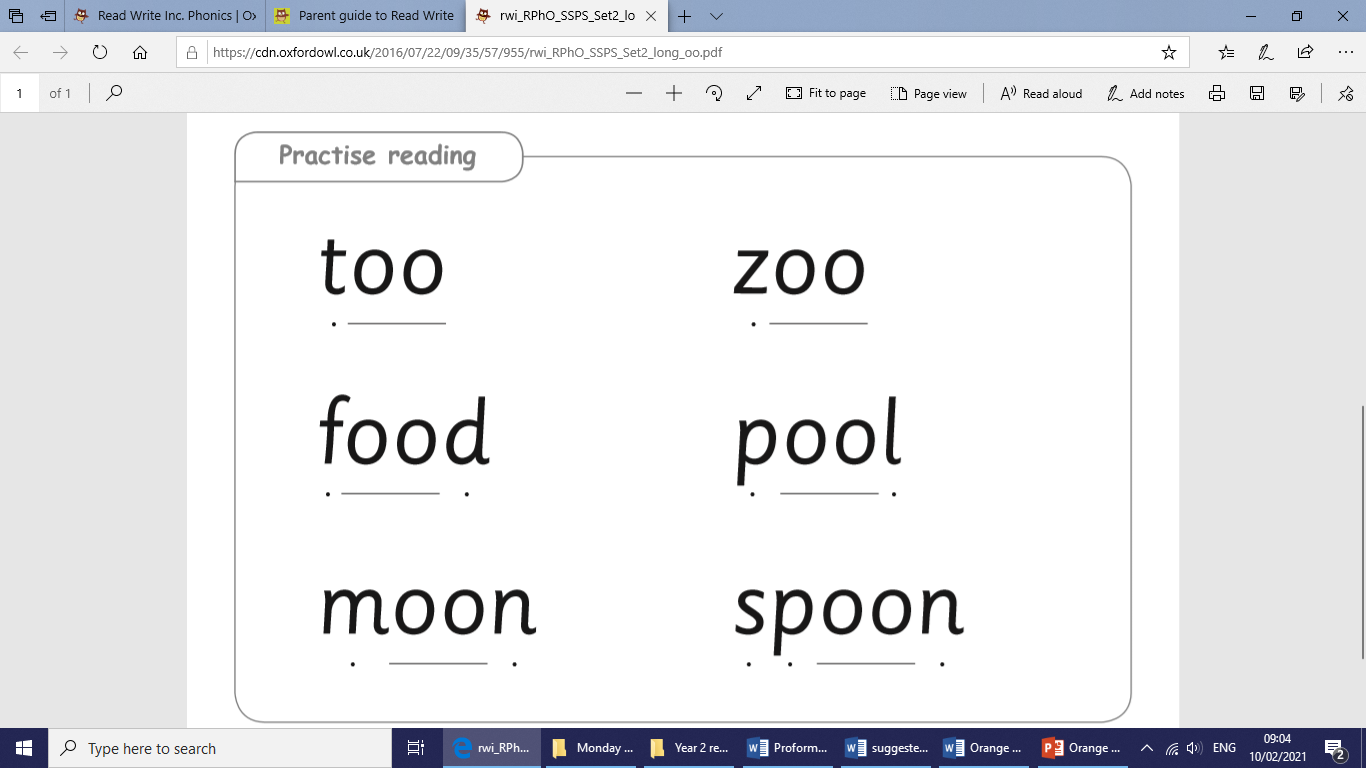 oo – look at a book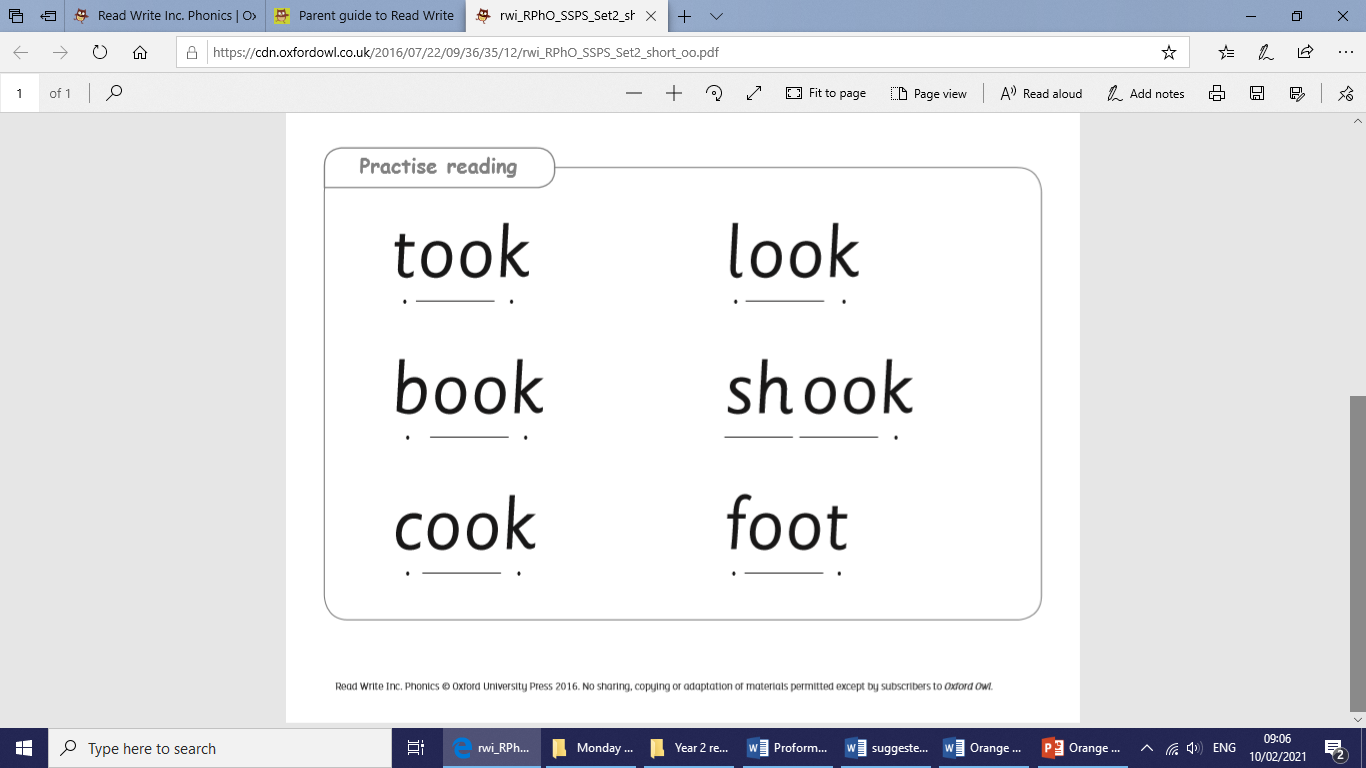 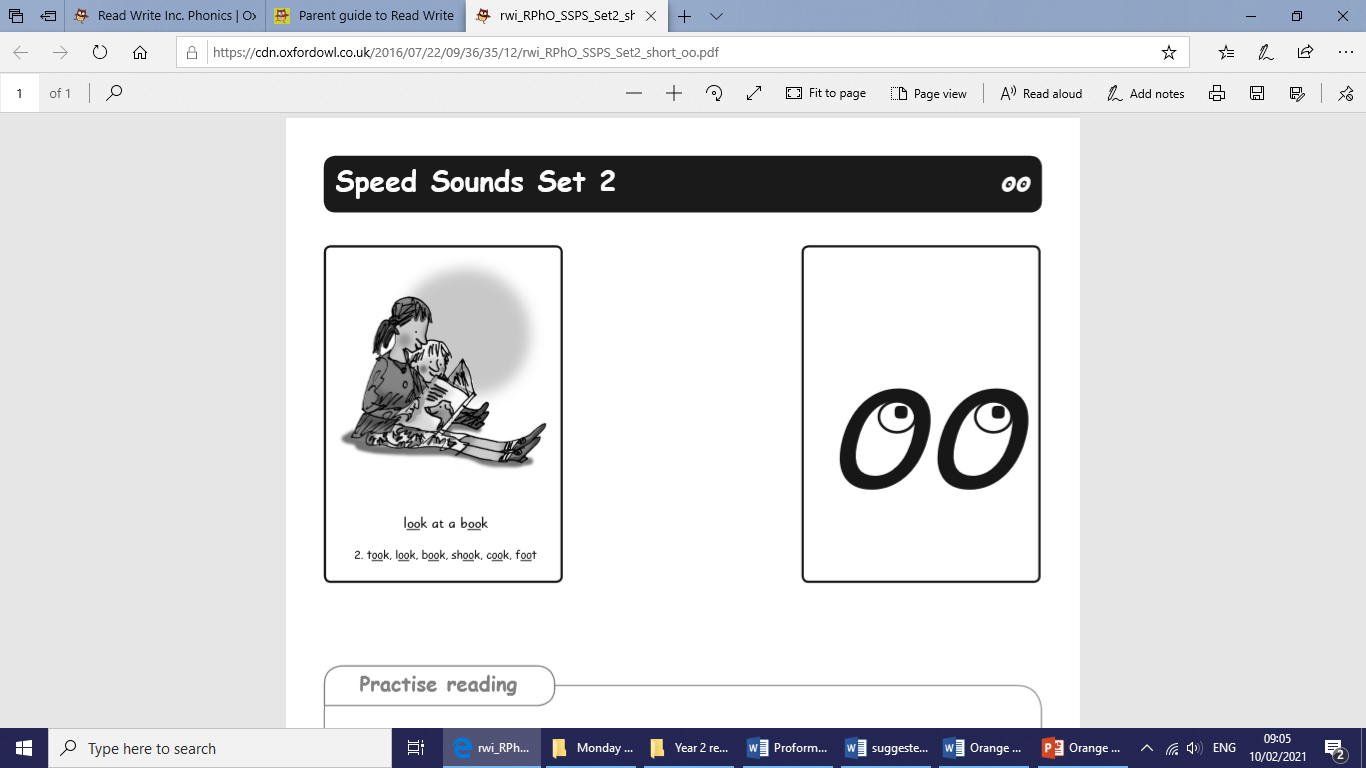 